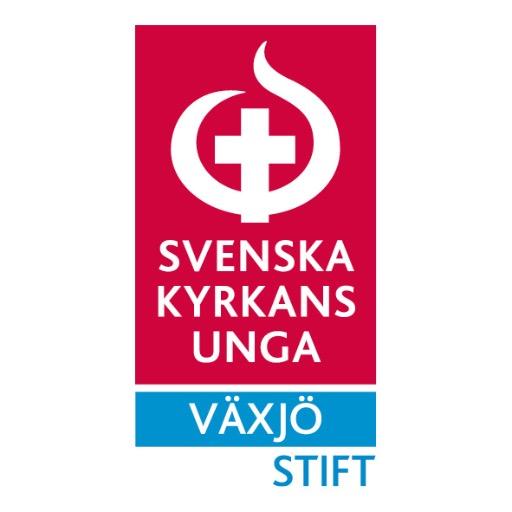 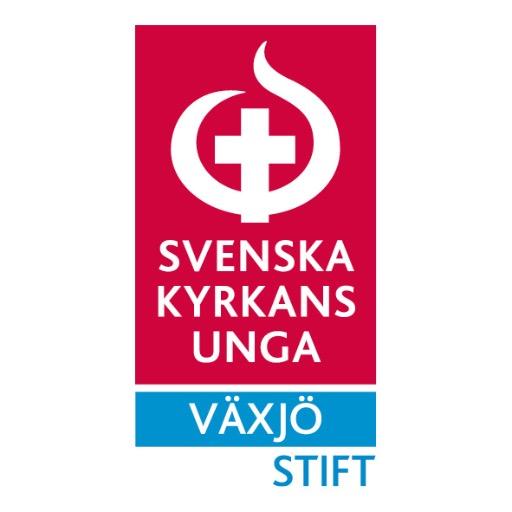 § 197	Mötet öppnades	Mötesordförande hälsade alla välkomma och förklarade distriktsstyrelsemötet öppnat§ 198	Godkännande av föredragslistaDistriktstyrelsen beslutade 	Att godkänna föredragningslistan utan ändringar§ 199	Val av sekreterare 	Distriktstyrelsen beslutade 	Att Hanna Alberius§ 200	Val av justerare	Distriktsstyrelsen beslutade	Att Hampus Johansson § 201	Rapporter	Inga rapporter har tillkommit§ 202	Genomgång DS	Inget att ta upp§ 203 	Genomgång AU	Inget att ta upp§ 204	Genomgång ekonomirapport	Ekonomin går bra § 205	Genomgång lokalavdelningskontakerAlla försöker hålla kontakt med sina lokalavdelningar och sprider information om vintermötet§ 206	Genomgång lokalavdelningslunchHanna och Penny ska börja planera lokalavdelningaslunchen § 207	På Väg 2017Styrelsen diskuterade vilken typ av verksamhet som vi ska driva  Distriktstyrelsen beslutade 	Att Ställa in På Väg 2017§ 208	StyrelseutbildningDistriktstyrelsen beslutade 	Att Slå ihop styrelseutbildningen med lägerplaneringskursenAtt ge som förslag 28-30 april och en utbildning under höstenAtt utse Kommittee i facebook-gruppen § 209	Verksamhetsplan 2016/2017Distriktstyrelsen beslutade 	Att Hanna Alberius skriver en verksamhetsplan § 210	Budget 2016/2017Distriktstyrelsen beslutade 	Att Molly Fagergren och Adam Stemberger skriver budget 2016/2017§ 211	Minior och Juniorläger 2017Distriktstyrelsen beslutade 	Att Hanna Alberius och Amanda Lönneborg planerar  § 213	Vintermötessekreterare 17/18Distriktstyrelsen beslutade 	Att Låta AU hitta den andra vintermötessekreteraren  § 214	Ajournering av mötet	Distriktsstyrelsen beslutade 	Att kl. 10:36 ajournera sig och återuppta mötet efter lunch§ 215	Återupptagande av möte	Mötet återupptogs kl. 14:00§ 216	Arrangemangskontakt till vintermötetDistriktstyrelsen beslutade 	Att Håkan Runnsjö och Livia Aronsson blir arrangemangskontakter till vintermötet 17/18 § 217	DÅM 2017Distriktstyrelsen beslutade 	Att lägga DÅM 2017 den 24-26 mars 2017§ 218	Vårens DS-mötenDistriktstyrelsen beslutade Att
6-8 januari		St:Sigfrid
4-5 februari		Skype
24-26 mars		DÅM  
28-30 april		Styrelseutbildning/lägerplaneringskurs, St:Sigfrid
19-21 maj		Skype
25-27 augusti		Skype
7-10 september	långhelg!
6-8 oktober		Styrelseutbildning/lägerplaneringskurs, St:Sigfrid
10-12 november	skype
1-3 december		Öland
	§ 219	Just in CaseDistriktstyrelsen beslutade 	Att inte ha just in case 2017§ 220	Tid och plats för DÅM 2017Distriktstyrelsen beslutade 	Att ha DÅM 24-26 mars 2017 
	Att låta AU bestämma plats§ 221	Motioner till DÅM 16Distriktstyrelsen beslutade 	Att diskutera detta på januarimötet§ 222	DÅM häfteDistriktstyrelsen beslutade 	Att Hanna och Penny tar ansvar för DÅM häftet § 223	Övriga frågorValberedningen har blivit kontaktade av Lunds valberedning om ett samarbete inför DÅM 2017.§ 224	Avslutade bön	Sofia ledde bön§ 225	Mötet avslutades	Mötesordförande förklarade mötet avslutat